Konglomeratni kras & kolesarjenje & drevesaFestival Udin boršt 2020 bo potekal od 19. 3. 2020 do 20. 3. 2020. Prireditev bo ob vsakem vremenu. Časovnica: Festival Udin boršt 2020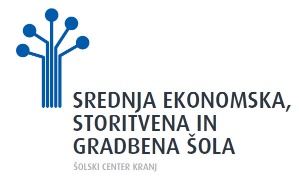 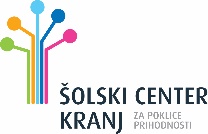 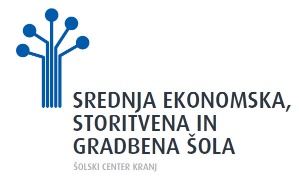 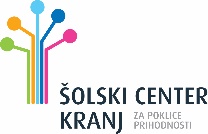 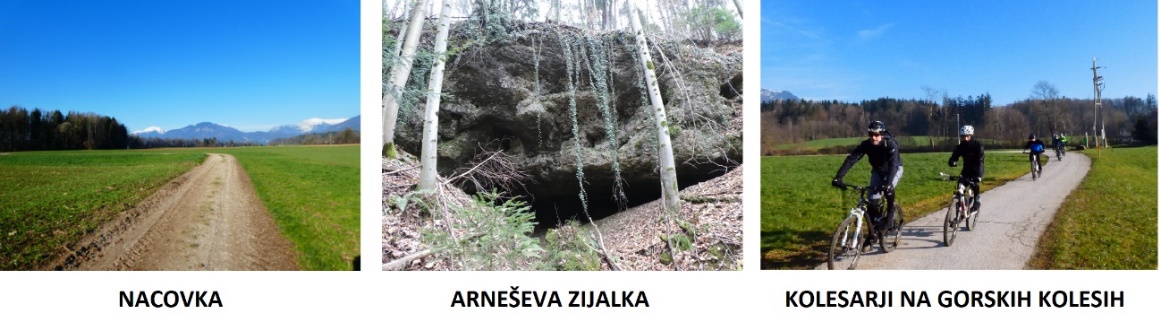 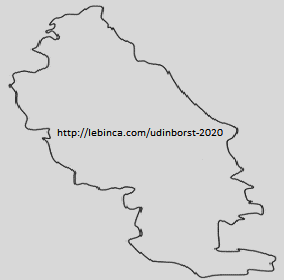 KAZALO VSEBINEKAZALO VSEBINE	21 OGLED DREVES NA NACOVKI	32 ZEMLJEVID: OGLED DREVES NA NACOVKI	53 OGLED KONGLOMERATNEGA KRASA V UDIN BORŠTU	64 ZEMLJEVID: OGLED KONGLOMERATNEGA KRASA V UDIN BORŠTU	75 KOLESARJENJE PO UDIN BORŠTU	86 ZEMLJEVID: KOLESARJENJE PO UDIN BORŠTU	107 ZNAČILNOSTI POHODNIŠKIH POTI: DREVESA, KRAS, KOLESARJENJE	117 ZNAČILNOSTI POHODNIŠKIH POTI: DREVESA & KRAS & KOLESARJENJEA OGLED DREVES NA NACOVKI (STRAHINJ)Dolžina poti je 4,5 km. Vzpona je za 42 m; spusta je za 42 m.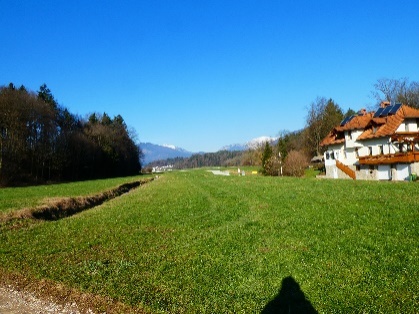 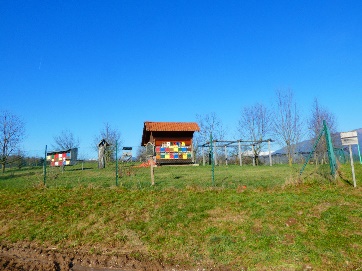 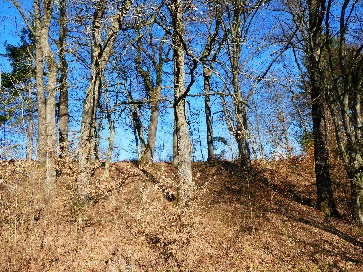 B OGLED KONGLOMERATNEGA KRASA V UDIN BORŠTUDolžina poti je 4,5 km. Vzpona je za 42 m; spusta je za 42 m.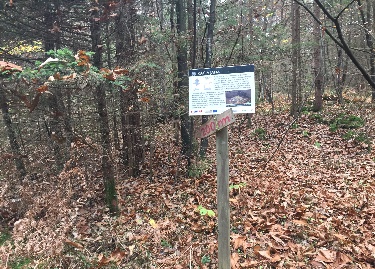 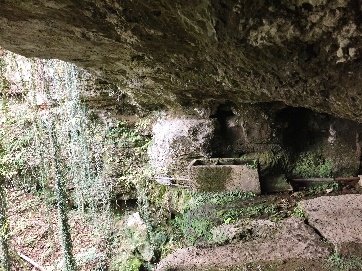 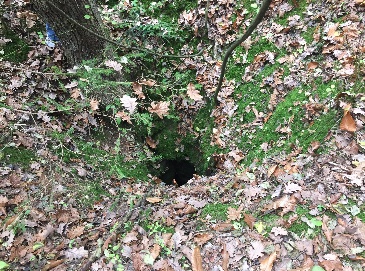 C KOLESARJENJE PO UDIN BORŠTUDolžina poti je 7,50 km. Vzpona je za 176 m; spusta je za 177 m.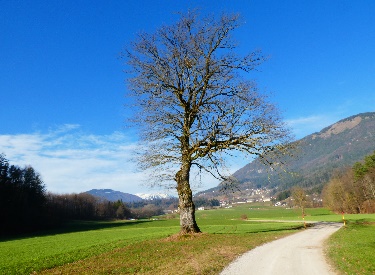 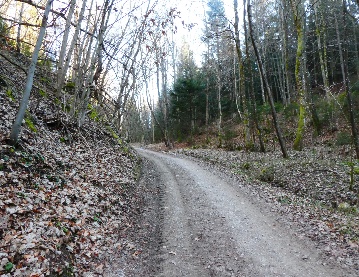 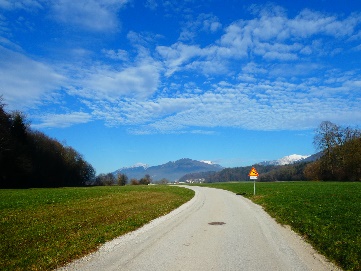 6 ZEMLJEVID: KOLESARJENJE PO UDIN BORŠTU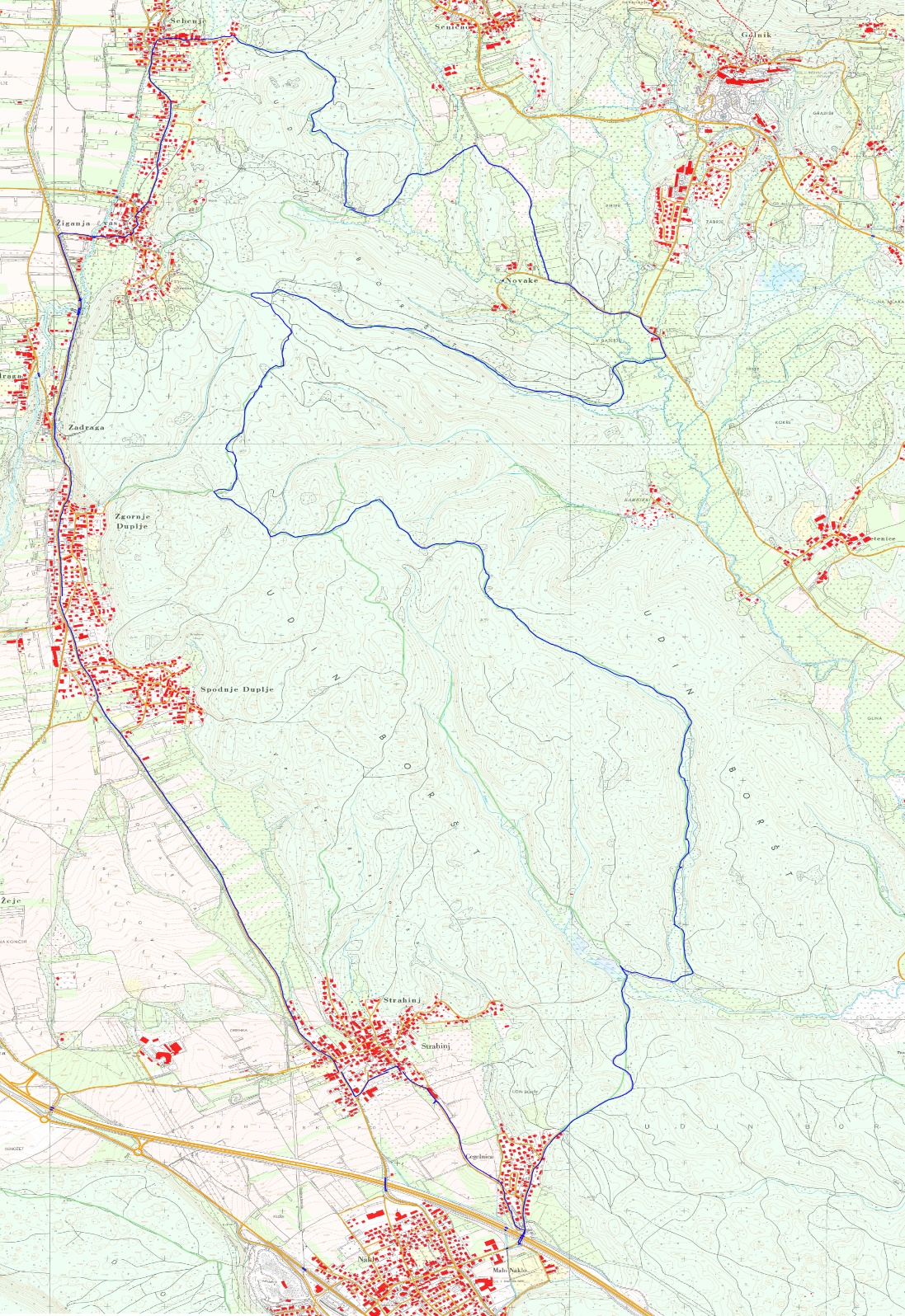 1 OGLED DREVES NA NACOVKI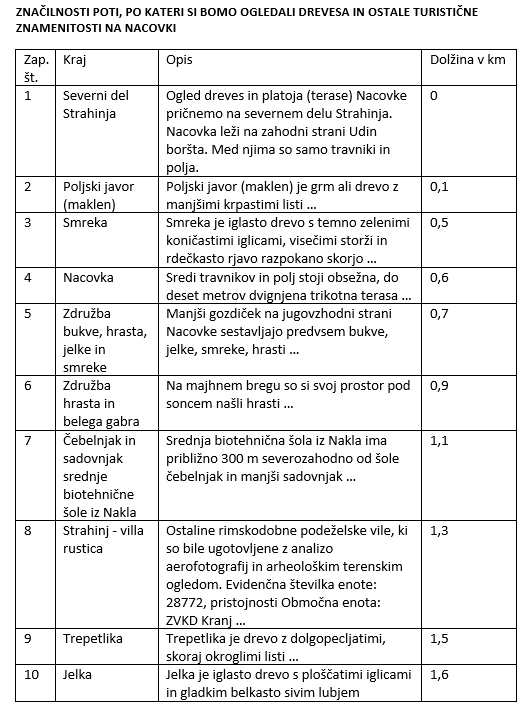 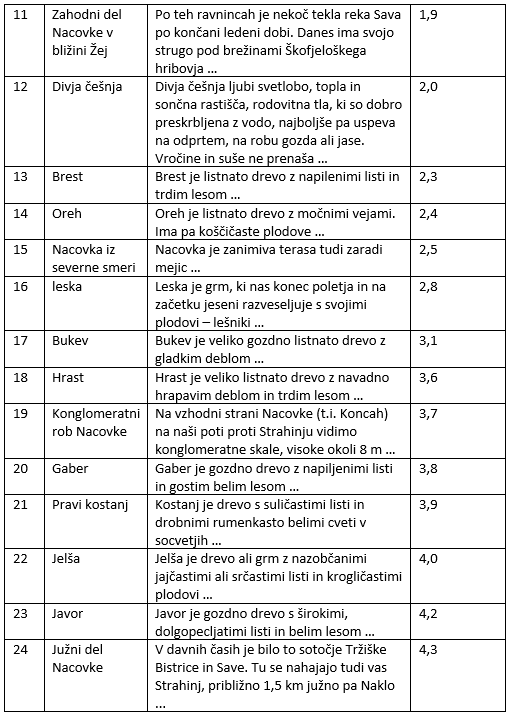 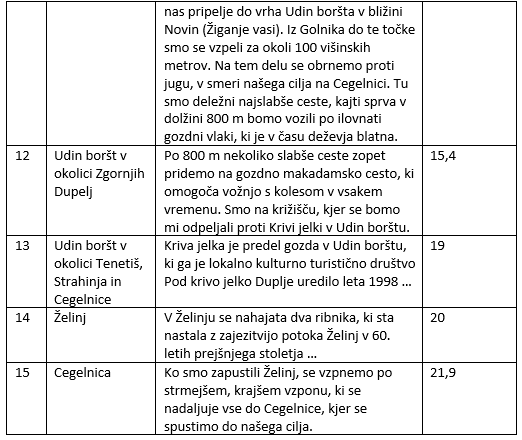 5 KOLESARJENJE PO UDIN BORŠTU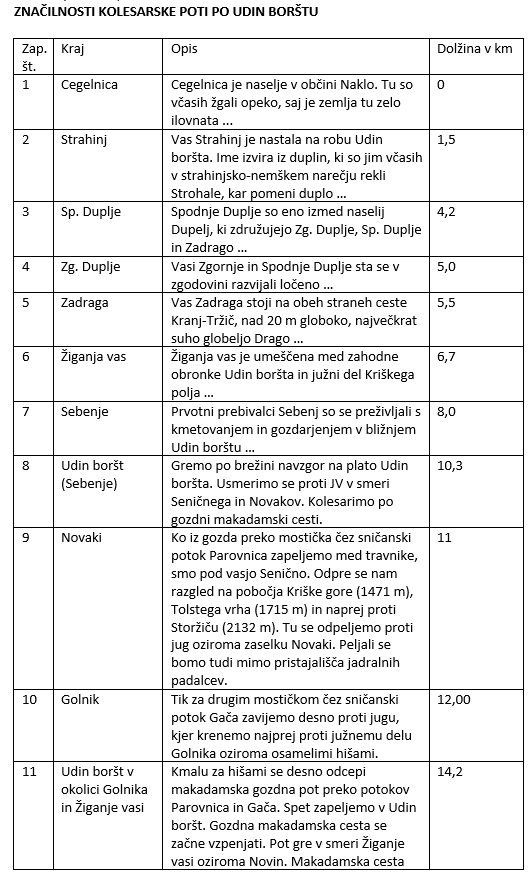 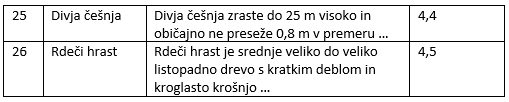 2 ZEMLJEVID: OGLED DREVES NA NACOVKI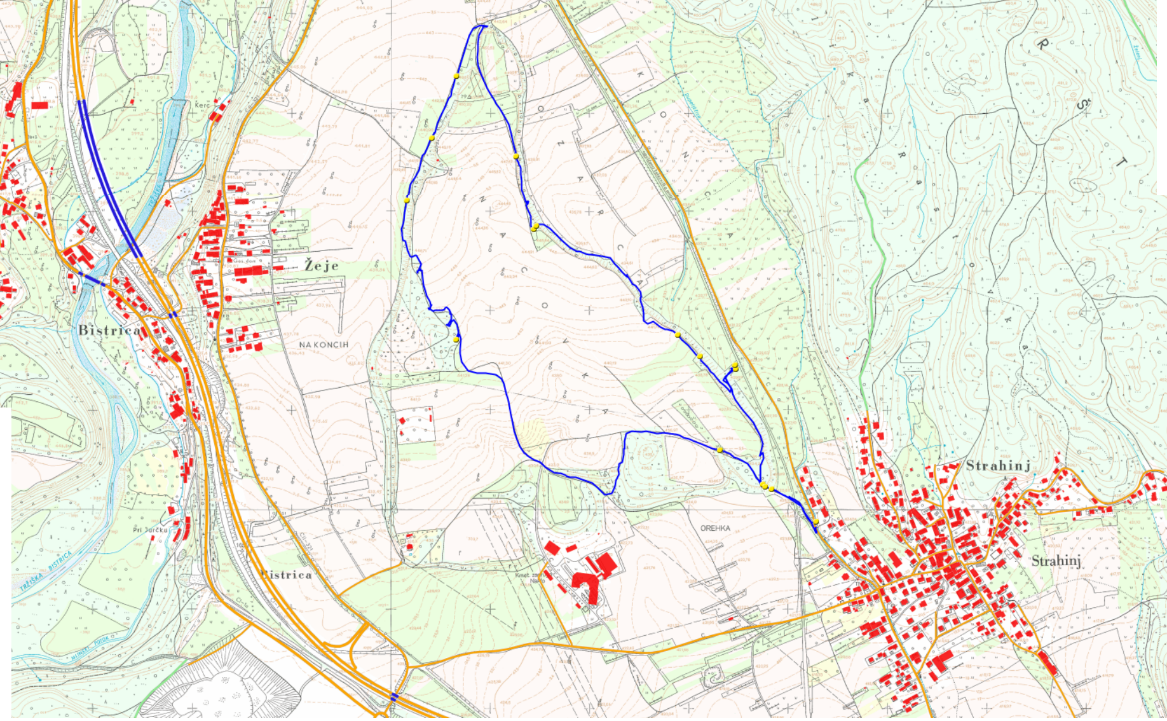 3 OGLED KONGLOMERATNEGA KRASA V UDIN BORŠTU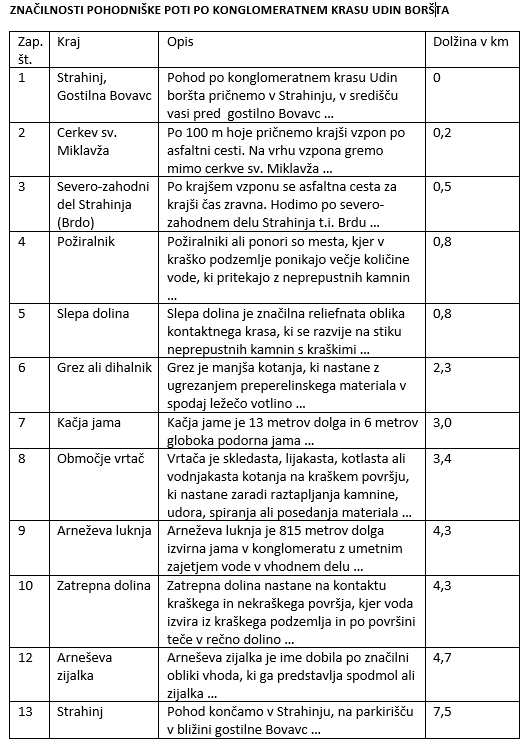 4 ZEMLJEVID: OGLED KONGLOMERATNEGA KRASA V UDIN BORŠTU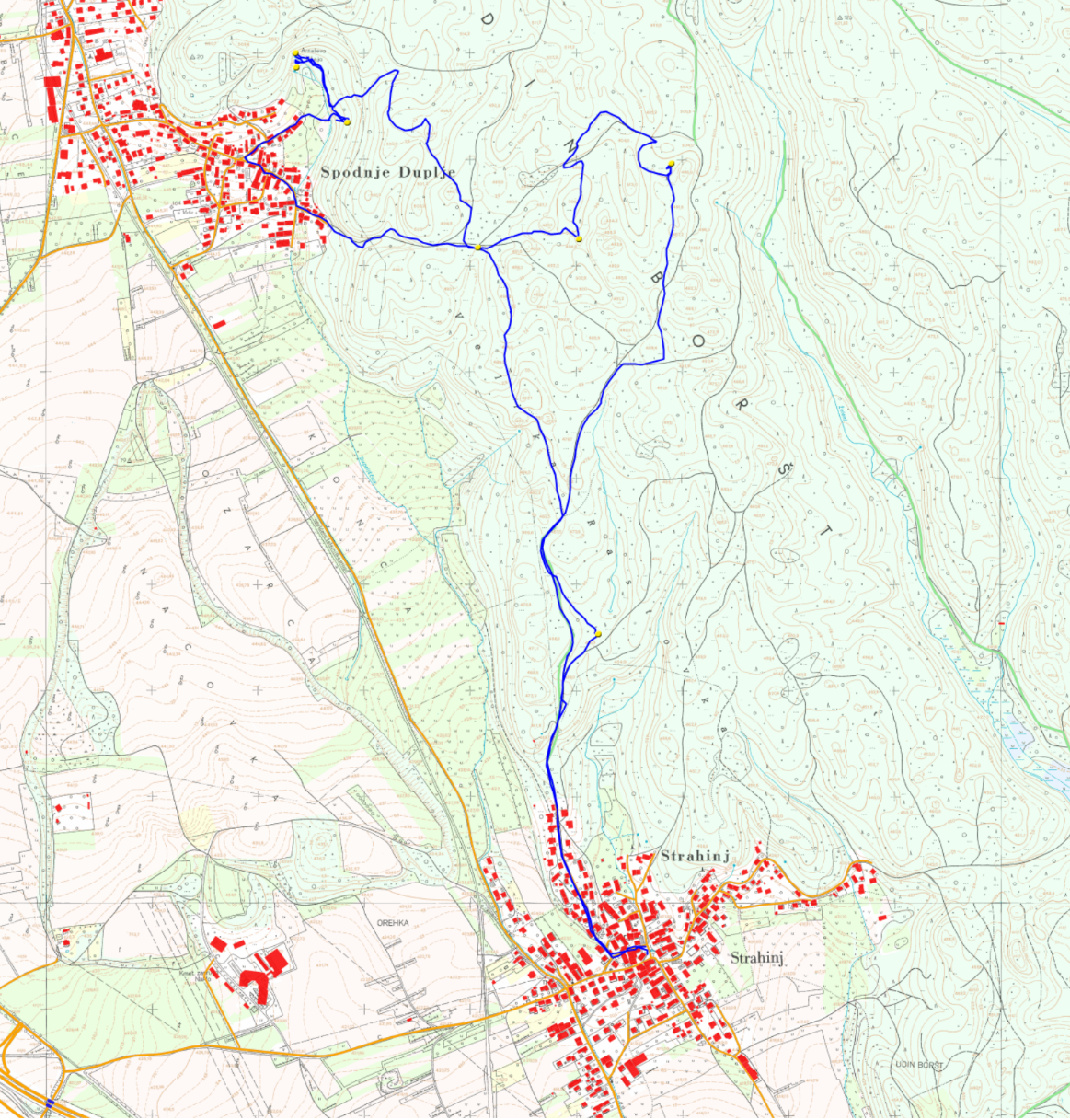 Zap. št.DogodekProstorDatumČas1Delavnica: Drevesa v Udin borštuSESGŠ, 0519. 03. 20208:00–10:002Delavnica: Konglomeratni kras Udin borštaSESGŠ, 0419. 03. 20208:00–10:003Ogled dreves na platoju Nacovke (Strahinj)Parkirišče pred gostilno Bovavc (Strahinj)20. 03. 20209:00–11:004Pohod po konglomeratnem krasu Udin borštaParkirišče pred gostilno Bovavc (Strahinj)20. 03. 20209:00–11:305Kolesarjenje po Udin borštuCegelnica pred podhodom pod avtocesto: Ljubljana–Jesenice20. 03. 20209:00–11:00